В соответствии с Федеральным законом от 29.12.2012 г. № 273-ФЗ «Об образовании                  
в Российской Федерации», «Порядком приема на обучение по образовательным программам высшего образования - программам бакалавриата, программам специалитета, программам магистратуры», утвержденным приказом Министерства науки и высшего образования Российской Федерации от 21.08.2020 г. № 1076  приказываю:1. Зачислить с 01 сентября 2023 г. обучающегося первого курса очной формы обучения 
по образовательной программе бакалавриата следующего гражданина, успешно прошедшего 
по конкурсу в пределах квоты приема лиц, имеющих особое право, на место, финансируемое 
из федерального бюджета:2. Зачислить с 01 сентября 2023 г. обучающимися первого курса заочной формы обучения 
по образовательным программам бакалавриата следующих граждан, успешно прошедших 
по конкурсу в пределах квоты приема лиц, имеющих особое право, на места, финансируемые 
из федерального бюджета:3. Контроль исполнения приказа оставляю за собой.  Ректор								Б.Ч. МесхиПриказ подписанИсп.: Буряков С.А. 24-75 Рассылка: общий отдел, ПК, ПФУ, УБУиО, Отдел по работе с обучающимися, мобилизационное управление, УЦОТ, первичная профсоюзная организация обучающихся, ИТ (филиал) ДГТУ в г. Волгодонске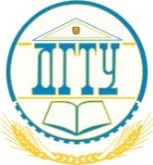 МИНИСТЕРСТВО НАУКИ И ВЫСШЕГО ОБРАЗОВАНИЯ РОССИЙСКОЙ ФЕДЕРАЦИИФЕДЕРАЛЬНОЕ ГОСУДАРСТВЕННОЕ БЮДЖЕТНОЕ ОБРАЗОВАТЕЛЬНОЕ УЧРЕЖДЕНИЕ ВЫСШЕГО ОБРАЗОВАНИЯ
 «ДОНСКОЙ ГОСУДАРСТВЕННЫЙ ТЕХНИЧЕСКИЙ УНИВЕРСИТЕТ»(ДГТУ)П Р И К А З«29» июля 2023 г.						№ 3674-ЛС-Ог. Ростов-на-ДонуО зачислении на 1 курс очной, заочной форм обучения по образовательным программам бакалавриата на 2023/2024 учебный год в пределах квоты приема лиц, имеющих особое право в Донской государственный технический университет для обучения в Институте технологий (филиале) ДГТУ в г. Волгодонске на места, 
финансируемые из федерального бюджетаНаправление: 09.03.02 Информационные системы и технологииНаправление: 09.03.02 Информационные системы и технологииНаправление: 09.03.02 Информационные системы и технологииНаправление: 09.03.02 Информационные системы и технологииНаправление: 09.03.02 Информационные системы и технологииНаправление: 09.03.02 Информационные системы и технологииЗачетная книжкаГражданствоБаллыОбразовательная программа: Информационные системы и технологииОбразовательная программа: Информационные системы и технологииОбразовательная программа: Информационные системы и технологииОбразовательная программа: Информационные системы и технологииОбразовательная программа: Информационные системы и технологииОбразовательная программа: Информационные системы и технологииОбразовательная программа: Информационные системы и технологииОбразовательная программа: Информационные системы и технологии1Самоукова Анастасия МаксимовнаСамоукова Анастасия МаксимовнаСамоукова Анастасия МаксимовнаСамоукова Анастасия МаксимовнаСамоукова Анастасия Максимовна2316577Россия202Направление: 15.03.05 Конструкторско-технологическое обеспечение машиностроительных производствНаправление: 15.03.05 Конструкторско-технологическое обеспечение машиностроительных производствНаправление: 15.03.05 Конструкторско-технологическое обеспечение машиностроительных производствНаправление: 15.03.05 Конструкторско-технологическое обеспечение машиностроительных производствНаправление: 15.03.05 Конструкторско-технологическое обеспечение машиностроительных производствНаправление: 15.03.05 Конструкторско-технологическое обеспечение машиностроительных производствЗачетная книжкаГражданствоБаллыОбразовательная программа: Технология машиностроенияОбразовательная программа: Технология машиностроенияОбразовательная программа: Технология машиностроенияОбразовательная программа: Технология машиностроенияОбразовательная программа: Технология машиностроенияОбразовательная программа: Технология машиностроенияОбразовательная программа: Технология машиностроенияОбразовательная программа: Технология машиностроения1Шишкин Евгений СергеевичШишкин Евгений СергеевичШишкин Евгений СергеевичШишкин Евгений СергеевичШишкин Евгений Сергеевич2331376Россия173Направление: 43.03.02 Туризм Направление: 43.03.02 Туризм Направление: 43.03.02 Туризм Направление: 43.03.02 Туризм Направление: 43.03.02 Туризм Направление: 43.03.02 Туризм Зачетная книжкаГражданствоБаллыОбразовательная программа: Организация и управление туристическим предприятиемОбразовательная программа: Организация и управление туристическим предприятиемОбразовательная программа: Организация и управление туристическим предприятиемОбразовательная программа: Организация и управление туристическим предприятиемОбразовательная программа: Организация и управление туристическим предприятиемОбразовательная программа: Организация и управление туристическим предприятиемОбразовательная программа: Организация и управление туристическим предприятиемОбразовательная программа: Организация и управление туристическим предприятием1Егорова Екатерина НиколаевнаЕгорова Екатерина НиколаевнаЕгорова Екатерина НиколаевнаЕгорова Екатерина НиколаевнаЕгорова Екатерина Николаевна2343899Россия202